DateTaskLocationStart TimeEnd TimeStart TimeEnd TimeTotal HoursTOTALTOTALTOTALTOTALTOTALTOTALTOTAL  0.00Employee SignatureDateSupervisor SignatureDate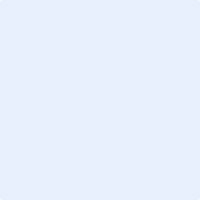 